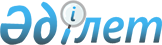 Қазақстан Республикасы Үкіметінің кейбір шешімдеріне өзгерістер мен толықтыру енгізу туралыҚазақстан Ресупбликасы Үкіметінің 2017 жылғы 6 наурыздағы № 107 қаулысы.
      Қазақстан Республикасының Үкіметі ҚАУЛЫ ЕТЕДІ:
      1. Қоса беріліп отырған Қазақстан Республикасы Үкіметінің кейбір шешімдеріне енгізілетін өзгерістер мен толықтыру бекітілсін.
      2. Осы қаулы қол қойылған күнінен бастап қолданысқа енгізіледі. Қазақстан Республикасы Yкiметiнiң кейбір шешімдеріне енгізілетін өзгерістер мен толықтыру 
      1. Күші жойылды – ҚР Үкіметінің 11.07.2018 № 419 қаулысымен.

      2. Күші жойылды – ҚР Үкіметінің 08.09.2017 № 553 қаулысымен

      3. Күші жойылды – ҚР Үкіметінің 16.11.2018 № 756 қаулысымен.

      4.  Күші жойылды – ҚР Үкіметінің 07.08.2017 № 475 қаулысымен
					© 2012. Қазақстан Республикасы Әділет министрлігінің «Қазақстан Республикасының Заңнама және құқықтық ақпарат институты» ШЖҚ РМК
				
      Қазақстан Республикасының

      Премьер-Министрі

Б. Сағынтаев 
Қазақстан Республикасы
Yкiметiнiң 
2017 жылғы 6 наурыздағы
№ 107 қаулысымен 
бекітілген